       JEDILNIK ZA TEDEN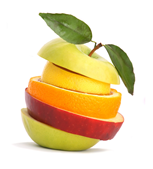           20.7. – 24. 7. 2020               VRTECOtrokom bomo  ponudili različno sezonsko sadje. Za žejo je na voljo voda.Šolska kuhinja si pridržuje pravico do spremembe jedilnika. D O B E R    T E K !  Alergeni so napisani ob jedilniku v vrtcu. ZAJTRKMALICAKOSILOMALICAPONEDELJEK20.7.Polnozrnati kruh, domač ribji namaz, lipov čaj, češnjev paradižnik Eko - sadje Telečja obara, čokoladni puding, črn kruh, nektarina Koruzni kruh, skuta TOREK21. 7.Ržen kruh, kuhan pršut, sveža paprika, bela kava sadje  Ribji file po pariško, kumarična solata s krompirjem, polnozrnat kruh, grozdjeČrn kruh,  jogurt SREDA22. 7.Mlečni močnik z eko-mlekom, eko - nektarina, voda z limono in medomEko - sadje     Fižolova  juha z zakuho, marelični cmoki z drobtinami, črn kruh, breskev    Ovseni kruh, korenček ČETRTEK23. 7. Črn kruh, skuta z zelišči, nariban korenček,  sadni čaj sadje   Dušene bučke, kuhan riž, piščančji ražnjiči, paradižnikova solata  Mala sirova štručka, sadje PETEK24. 7.Umešana jajca z zelišči, ržen kruh, metin čaj sadje     Zrezek iz mletega mesa v omaki z zelenjavo,   polnozrnate testenine, mešana solata  Črn kruh, sadni pinjenec 